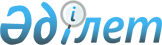 О внесении изменений и дополнений в постановление акимата Костанайской области от 31 марта 2020 года № 125 "Об утверждении Государственного списка памятников истории и культуры местного значения Костанайской области"Постановление акимата Костанайской области от 4 мая 2024 года № 184. Зарегистрировано в Департаменте юстиции Костанайской области 14 мая 2024 года № 10200-10
      Акимат Костанайской области ПОСТАНОВЛЯЕТ:
      1. Внести в постановление акимата Костанайской области "Об утверждении Государственного списка памятников истории и культуры местного значения Костанайской области" от 31 марта 2020 года № 125 (зарегистрировано в Реестре государственной регистрации нормативных правовых актов под № 9107) следующие изменения и дополнения:
      в Государственном списке памятников истории и культуры местного значения Костанайской области, утвержденном указанным постановлением:
      дополнить строками, порядковые номера 3-1, 3-2, 3-3, 3-4, следующего содержания:
      "
      ";
      дополнить строками, порядковые номера 365-1, 365-2, 365-3, 365-4, 365-5, 365-6, 365-7, 365-8, 365-9, 365-10, 365-11, 365-12, 365-13, 365-14, 365-15, 365-16, 365-17, 365-18, 365-19, следующего содержания:
      "
      ";
      строки, порядковые номера 547, 548, 549, 550, 551, 552, 553, 582, 583, 584, исключить;
      дополнить строками, порядковые номера 584-1, 584-2, 584-3, 584-4, 584-5, 584-6, 584-7, 584-8, 584-9, 584-10, 584-11, 584-12, 584-13, 584-14, 584-15, 584-16, 584-17, 584-18, 584-19, 584-20, 584-21, 584-22, 584-23, 584-24, 584-25, следующего содержания:
      "
      ";
      дополнить строками, порядковые номера 680-1, 680-2, 680-3, следующего содержания:
      "
      ";
      дополнить строками, порядковые номера 703-1, 703-2, 703-3, 703-4, 703-5, 703-6, следующего содержания:
      "
      ";
      строку, порядковый номер 814, изложить в новой редакции:
      "
      ";
      дополнить строками, порядковые номера 837-1, 837-2, 837-3, 837-4, следующего содержания:
      "
      ";
      дополнить строками, порядковые номера 913-1, 913-2, 913-3, следующего содержания:
      "
      ";
      дополнить строками, порядковые номера 938-1, 938-2, 938-3, 938-4, 938-5, 938-6, 938-7, 938-8, 938-9, 938-10, 938-11, 938-12, 938-13, 938-14, 938-15, 938-16, 938-17, 938-18, 938-19, 938-20, 938-21, 938-22, 938-23, 938-24, 938-35, 938-26, 938-27, 938-28, 938-29, 938-30, 938-31, 938-32, 938-33, следующего содержания:
      "
      ";
      дополнить строкой, порядковый номер 945-1, следующего содержания:
      "
      ";
      строки, порядковые номера 947, 948, 949, 950, изложить в новой редакции:
      "
      ";
      дополнить строкой, порядковый номер 952-1, следующего содержания:
      "
      ";
      строки, порядковые номера 1060, 1061, 1062, 1063, 1064, 1065, 1066, 1067, 1068, 1069, 1070, 1071, 1072, 1073, 1074, 1075, 1076, 1077, 1078, 1079, 1080, 1081, изложить в новой редакции:
      "
      ";
      дополнить строками, порядковые номера 1081-1, 1081-2, 1081-3, 1081-4, 1081-5, 1081-6, 1081-7, 1081-8, 1081-9, 1081-10, 1081-11, 1081-12, 1081-13, 1081-14, 1081-15, 1081-16, 1081-17, 1081-18, 1081-19, 1081-20, 1081-21, 1081-22, 1081-23, 1081-24, 1081-25, 1081-26, 1081-27, 1081-28, 1081-29, 1081-30, 1081-31, 1081-32, 1081-33, 1081-34, 1081-35, 1081-36, 1081-37, 1081-38, 1081-39, 1081-40, 1081-41, 1081-42, 1081-43, 1081-44, 1081-45, 1081-46, 1081-47, 1081-48, 1081-49, 1081-50, 1081-51, 1081-52, 1081-53, 1081-54, 1081-55, 1081-56, 1081-57, 1081-58, 1081-59, 1081-60, 1081-61, 1081-62, 1081-63, 1081-64, 1081-65, 1081-66, 1081-67, 1081-67, 1081-68, 1081-69, 1081-70, 1081-71, 1081-72, 1081-73, 1081-74, 1081-75, 1081-76, 1081-77, 1081-78, 1081-79, 1081-80, 1081-81, 1081-82, 1081-83, 1081-84, 1081-85, 1081-86, 1081-87, 1081-88, 1081-89, 1081-90, 1081-91, 1081-92, 1081-93, 1081-94, следующего содержания:
      "
      ";
      строку, порядковый номер 1127, изложить в новой редакции:
      "
      ";
      дополнить строками, порядковые номера 1131-1, 1131-2, 1131-3, 1131-4, 1131-5, 1131-6, следующего содержания:
      "
      ".
      2. Государственному учреждению "Управление культуры акимата Костанайской области" в установленном законодательством Республики Казахстан порядке обеспечить:
      1) государственную регистрацию настоящего постановления в территориальном органе юстиции;
      2) размещение настоящего постановления на интернет-ресурсе акимата Костанайской области после его официального опубликования.
      3. Контроль за исполнением настоящего постановления возложить на курирующего заместителя акима Костанайской области.
      4. Настоящее постановление вводится в действие по истечении десяти календарных дней после дня его первого официального опубликования.
      Согласовано
      Министерство культуры
      и информации Республики Казахстан
					© 2012. РГП на ПХВ «Институт законодательства и правовой информации Республики Казахстан» Министерства юстиции Республики Казахстан
				
3-1.
Курган "с усами" Жыланды 1, ранний железный век
археология
50 километров к юго-востоку от села Убаганское
52˚ 40′ 24,41″ N;
64˚ 37′ 43,39″ Е
3-2.
Одиночный курган Степное 1, ранний железный век – средневековье
археология
43 километра к северо-востоку от села Убаганское
53˚ 17′ 12,49″ N;
64˚ 51′ 27,17″ Е
3-3.
Одиночный курган Талды 1, ранний железный век – средневековье
археология
50 километров к северо-востоку от села Убаганское
53˚ 17′ 44,00″ N; 
64˚ 58′ 12,93″ Е
3-4.
Курганная группа Талды 3, ранний железный век – средневековье
археология
50 километров к северо-востоку от села Убаганское
53˚ 16′ 29,69″ N; 
64˚ 59′ 08,74″ Е
365-1.
Стоянка Глебовка 1, эпоха неолита – эпоха энеолита
археология
26 километров к юго-западу от села Денисовка
52˚ 15′ 17,61″ N; 
61˚ 31′ 45,50″ Е
365-2.
Погребальный комплекс Жаксы-Алаколь, ранний железный век – XIX-XX века
археология
35 километров к северо-востоку от села Денисовка
52˚45′ 01,44″ N; 
61˚51′ 43,57″ Е
365-3.
Курганная группа Заайетское 1, ранний железный век – средневековье
археология
53 километра к северу от села Денисовка
52˚ 54′ 36,48″ N; 
61˚ 32′ 47,31″ Е
365-4.
Укрепленное поселение Заайетское 2, датировка не определена
археология
54 километра к северу от села Денисовка
52˚ 54′ 42,62″ N; 
61˚ 32′ 03,24″ Е
365-5.
Укрепленное поселение Қамысты (Первомайское), эпоха бронзы
археология
60 километров к северо-западу от села Денисовка
52˚ 40′ 38,15″ N;
60˚ 57′ 06,17″ Е
365-6.
Поселение Қарасор 1, эпоха мезолита – эпоха энеолита 
археология
48 километров к юго-востоку от села Денисовка
52˚ 20′ 59,28″ N; 
62˚ 26′ 25,38″ Е
365-7.
Стоянка Қарасор 2, эпоха мезолита – эпоха энеолита
археология
48 километров к юго-востоку от села Денисовка
52˚ 20′ 51,51″ N;
62˚ 26′ 28,81″ Е
365-8.
Стоянка Қарасор 3, эпоха энеолита – ранний железный век
археология
48 километров к юго-востоку от села Денисовка
52˚ 20′ 51,42″ N; 
62˚ 26′ 38,77″ Е
365-9.
Одиночный курган Қарасор 4, ранний железный век – средневековье
археология
48 километров к юго-востоку от села Денисовка
52˚ 21′ 06,12″ N; 
62˚ 26′ 38,56″ Е
365-10.
Стоянка Қарасор 5, эпоха мезолита
археология
48 километров к юго-востоку от села Денисовка
52˚ 21′ 00,06″ N; 
62˚ 26′ 13,27″ Е
365-11.
Стоянка Қарасор 6, эпоха мезолита
археология
48 километров к юго-востоку от села Денисовка
52˚ 21′ 01,85″ N; 
62˚ 26′ 15,26″ Е
365-12.
Стоянка Қарасор 7, эпоха мезолита
археология
48 километров к юго-востоку от села Денисовка
52˚ 21′ 02,13″ N; 
62˚ 26′ 23,82″ Е
365-13.
Поселение Шоқыбай 1, эпоха бронзы 
археология
22 километра к юго-западу от села Денисовка
52˚ 16′ 30,25″ N; 
61˚ 35′ 12,30″ Е
365-14.
Поселение Шоқыбай 2, эпоха бронзы
археология
22 километра к юго-западу от села Денисовка
52˚ 16′ 32,47″ N;
61˚ 35′ 18,33″ Е
365-15.
Одиночный курган Шоқыбай 3, ранний железный век – средневековье
археология
22 километра к юго-западу от села Денисовка
52˚ 16′ 29,49″ N; 
61˚ 35′ 15,06″ Е
365-16.
Курганная группа Шоқыбай 4, ранний железный век – средневековье
археология
23 километра к юго-западу от села Денисовка
52˚ 16′ 33,06″ N; 
61˚ 33′ 20,92″ Е
365-17.
Одиночный курган Шукубай 5, ранний железный век – средневековье
археология
23 километра к юго-западу от села Денисовка
52˚ 16′ 33,99″ N; 
61˚ 33′ 10,30″ Е
365-18.
Могильник Шукубай 6, ранний железный век – средневековье
археология
23 километра к юго-западу от села Денисовка
52˚ 16′ 33,81″ N; 
61˚ 32′ 58,47″ Е
365-19.
Одиночный курган Шукубай 7, ранний железный век – средневековье
археология
23 километра к юго-западу от села Денисовка
52˚ 16′ 40,12″ N; 
61˚ 33′ 01,44″ Е
584-1.
Одиночный курган Аққарға 1, ранний железный век – средневековье
археология
76 километров к югу от города Житикара
51˚ 29′ 20,75″ N; 
60˚ 18′ 26,42″ E
584-2.
Одиночный курган Желқуар 23, ранний железный век – средневековье
археология
22 километра к северу от города Житикара
52˚ 22′ 10,07″ N;
61˚ 16′ 08,82″ E
584-3.
Одиночный курган Желқуар 24, ранний железный век – средневековье
археология
23 километра к северу от города Житикара
52˚ 22′ 54,60″ N; 
61˚ 14′ 05,12″ E
584-4.
Одиночный курган Желқуар 25, ранний железный век – средневековье
археология
24 километра к северу от города Житикара
52˚ 23′ 05,03″ N;
61˚ 14′ 06,08″ E
584-5.
Одиночный курган Желқуар 26, ранний железный век – средневековье
археология
24 километра к северу от города Житикара
52˚ 23′ 10,67″ N; 
61˚ 13′ 54,54″ E
584-6.
Могильник Желқуар 27, ранний железный век – средневековье
археология
25 километров к северу от города Житикара
52˚ 23′ 31,43″ N; 
61˚ 14′ 01,05″ E
584-7.
Одиночный курган Желқуар 28, ранний железный век – средневековье
археология
26 километров к северу от города Житикара
52˚ 23′ 57,18″ N; 
61˚ 13′ 41,63″ E
584-8.
Одиночный курган Желқуар 29, ранний железный век – средневековье
археология
20 километров к северу от города Житикара
52˚ 20′ 47,32″ N;
61˚ 09′ 34,10″ E
584-9.
Одиночный курган Жітіқара 9, ранний железный век – средневековье
археология
7 километров к югу от города Житикара
52˚ 06′ 43,92″ N; 
61˚ 09′ 32,60″ E
584-10.
Геоглиф линия Жітіқара, ранний железный век
археология
20 километров к юго-западу от города Житикара
52˚ 03′ 12,11″ N; 
61˚ 00′ 47,13″ Е
584-11.
Поселение Забеловка 1, эпоха бронзы
археология
16 километров к северу от города Житикара
52˚ 18′ 44,93″ N; 
61˚ 17′ 41,51″ E
584-12.
Курганная группа Көктау 3, ранний железный век – средневековье
археология
48 километров к юго-западу от города Житикара
51˚ 52′ 17,27″ N; 
60˚ 43′ 37,28″ Е
584-13.
Курганная группа Қотыртас 1, ранний железный век – средневековье
археология
13 километров к югу от города Житикара
52˚ 03′ 19,50″ N; 
61˚ 11′ 12,12″ Е
584-14.
Одиночный курган Львовка 2, ранний железный век – средневековье
археология
18 километров к востоку от города Житикара
52˚ 12′ 35,24″ N; 
61˚ 29′ 20,15″ Е
584-15.
Стоянка Мешіт 13, эпоха неолита – эпоха энеолита
археология
29 километров к юго-востоку от города Житикара
52˚ 01′ 47,46″ N; 
61˚ 34′ 59,02″ Е
584-16.
Стоянка Мешіт 14, эпоха неолита – эпоха энеолита
археология
29 километров к юго-востоку от города Житикара
52˚ 01′ 51,48″ N; 
61˚ 35′ 06,36″ Е
584-17.
Стоянка Мешіт 15, эпоха неолита – эпоха энеолита
археология
28 километров к юго-востоку от города Житикара
52˚ 02′ 09,42″ N; 
61˚ 35′ 27,03″ Е
584-18.
Одиночный курган Мешіт 16, ранний железный век – средневековье
археология
28 километров к юго-востоку от города Житикара
52˚ 02′ 20,80″ N;
61˚ 35′ 25,24″ Е
584-19.
Одиночный курган Мешіт 17, ранний железный век – средневековье
археология
29 километров к востоку от города Житикара
52˚ 04′ 13,71″ N; 
61˚ 37′ 44,67″ Е
1.584-20.
Одиночный курган Мүктікөл 1, ранний железный век – средневековье
археология
52 километра к юго-западу от города Житикара
51˚ 44′ 38,57″ N; 
60˚ 55′ 21,33″ E
584-21.
Стоянка Тоқтаров 11, эпоха неолита – эпоха энеолита
археология
26 километров к юго-востоку от города Житикара
52˚ 04′ 33,00″ N; 
61˚ 34′ 59,00″ Е
584-22.
Поселение Тоқтаров 12, эпоха неолита – эпоха бронзы
археология
22 километра к востоку от города Житикара,
52˚ 07′ 49,17″ N; 
61˚ 33′ 09,14″ E
2.584-23.
Одиночный курган Шортанды 10, ранний железный век – средневековье
археология
21 километр к юго-западу от города Житикара
52˚ 03′ 30,92″ N; 
60˚ 59′ 14,83″ E
3.584-24.
Одиночный курган Шортанды 11, ранний железный век – средневековье
археология
6,5 километра к северо-востоку от телевышки города Житикара
52˚ 11′ 44,89″ N; 
61˚ 16′ 23,40″ E
4.584-25.
Курганная группа Шортанды 12, ранний железный век – средневековье
археология
6,5 километра к северо-востоку от телевышки города Житикара
52˚ 11′ 39,79″ N;
61˚ 16′ 27,01″ E
680-1.
Курганная группа Терентьевка 1, ранний железный век – средневековье 
археология
20 километров к юго-западу от поселка Карабалык
53˚ 38′ 33,31″ N;
61˚ 49′ 18,48″ Е
680-2.
Курганная группа Терентьевка 2, ранний железный век – средневековье
археология
15 километров к юго-западу от поселка Карабалык
53˚ 40′ 52,66″ N;
61˚ 52′ 20,09″ Е
680-3.
Одиночный курган Терентьевка 3, ранний железный век – средневековье
археология
14 километров к юго-западу от поселка Карабалык
53˚ 41′ 29,00″ N;
61˚ 52′ 14,95″ Е
703-1.
Поселение Аманкелді, эпоха неолита – эпоха бронзы
археология
44 километра к юго-западу от села Карасу
52˚ 21′ 35,90″ N;
65˚ 03′ 03,90″ Е
703-2.
Геоглиф линия Жалғызхан, ранний железный век – средневековье
археология
52 километра к северо-западу от села Карасу 
53˚ 02′ 23,15″ N;
65˚ 02′ 44,18″ Е
703-3.
Геоглиф кольцо Терісбұтақ, ранний железный век – средневековье 
археология 
143 километра к югу от села Карасу
51˚ 24′ 18,63″ N;
64˚ 59′ 04,70″ Е
703-4.
Стоянка Целинное 2, эпоха неолита
археология
57 километров к югу от села Карасу
52˚ 09′ 20,39″ N;
65˚ 42′ 32,30″ Е
703-5.
Стоянка Целинное 3, эпоха неолита
археология
55 километров к югу от села Карасу
52˚ 10′ 26,59″ N;
65˚ 41′ 32,47″ Е
703-6.
Могильник Целинное 4, эпоха гунно-сарматского времени (ІІ-V века)
археология
55 километров к югу от села Карасу
52˚ 10′ 35,06″ N; 
65˚ 42′ 12,83″ Е
814.
Одиночный курган Жинысколь, ранний железный век – средневековье
археология
53 километра к северо-западу от села Боровское
54˚ 13′ 21,59″ N; 
63˚ 46′ 04,65″ Е
837-1.
Геоглиф свастика Жандар 1, ранний железный век
археология
40 километров к северо-востоку от села Боровское
54˚ 02′ 36,25″ N; 
64˚ 38′ 30,33″ Е
837-2.
Могильник Қарақамыс, эпоха гунно-сарматского времени (ІІ-V века)
археология
48 километров к северо-востоку от села Боровское
54˚ 04′ 16,08″ N; 
64˚ 45′ 58,17″ Е
837-3.
Археологический комплекс Қараңғылық, эпоха неолита – эпоха бронзы
археология
31 километр к востоку от села Боровское
53˚ 49′ 59,75″ N; 
64˚ 39′ 32,57″ Е
837-4.
Курганная группа Қараңғылық 6, ранний железный век – средневековье 
археология
31 километр к востоку от села Боровское
53˚ 50′ 10,39″ N; 
64˚ 39′ 20,58″ Е
913-1.
Курганная группа Бесоба, ранний железный век – средневековье
археология
30 километров к западу от поселка Сарыколь
53˚ 18′ 10,16″ N; 
65˚ 04′ 56,51″ Е
913-2.
Одиночный курган Бозшакөл 1, ранний железный век – средневековье 
археология
25 километров к юго-востоку от поселка Сарыколь
53˚ 08′ 19,06″ N;
65˚ 48′ 17,04″ Е
913-3.
Одиночный курган Чувашқарасу 1, ранний железный век – средневековье 
археология
32 километра к северо-западу от поселка Сарыколь
53˚ 25′ 33,40″ N; 
65˚ 05′ 49,04″ Е
938-1.
Могильник Береговое, эпоха бронзы
археология
34 километра к востоку от села Әйет
52˚ 52′ 05,89″ N; 
63˚ 01′ 45,17″ Е
938-2.
Одиночный курган Береговое 1, ранний железный век – средневековье 
археология
35 километров к востоку от села Әйет
52˚ 51′ 04,93″ N;
63˚ 02′ 10,33″ Е
938-3.
Стоянка Евгеновка 1, эпоха мезолита – эпоха бронзы
археология
60 километров к юго-востоку от села Әйет
52˚ 36′ 59,36″ N;
63˚ 20′ 15,70″ Е
938-4.
Стоянка Евгеновка 2, эпоха неолита – эпоха энеолита
археология
60 километров к юго-востоку от села Әйет
52˚ 36′ 51,63″ N; 
63˚ 20′ 07,68″ Е
938-5.
Казахское кладбище Иманов, новое время
археология
66 километров к югу от села Әйет
52° 14' 17,85" N;
62° 28' 35,93" Е
938-6.
Группа курганов Иманов 1, ранний железный век
археология
46 километров к югу от села Әйет
52° 25' 26,79" N;
62° 32' 42,70" Е
938-7.
Одиночный курган Иманов 2, ранний железный век
археология
43 километра к югу от села Әйет
52° 26' 55,10" N;
62° 30' 9,01" Е
938-8.
Одиночный курган Иманов 3, ранний железный век
археология
67 километров к югу от села Әйет
52° 13' 44,67" N;
62° 32' 36,09" Е
938-9.
Одиночный курган Кеніш 1, ранний железный век – средневековье
археология
34 километра к северу от села Әйет
52˚ 31′ 51,39″ N;
62˚ 36′ 33,35″ Е
938-10.
Одиночный курган Кеніш 2, ранний железный век – средневековье
археология
40 километров к северу от села Әйет
52˚ 28′ 45,47″ N; 
62˚ 23′ 11,62″ Е
938-11.
Могильник Қаратомар, эпоха бронзы – средневековье 
археология
22 километра к востоку от села Әйет
52˚ 48′ 17,16″ N; 
62˚ 50′ 21,29″ E
938-12.
Курганная группа Қаратомар 1, ранний железный век – средневековье
археология
37 километров к востоку от села Әйет
52˚ 53′ 53,32″ N; 
63˚ 03′ 56,65″ Е
938-13.
Геоглиф кольцо Қаратомар, ранний железный век
археология
26 километров к юго-востоку от села Әйет
52˚ 45′ 35,54″ N; 
62˚ 53′ 03,94″ Е
938-14.
Стоянка Майское 1, эпоха неолита – эпоха энеолита
археология
9 километров к востоку от села Әйет
52˚ 49′ 20,31″ N; 
62˚ 39′ 21,95″ Е
938-15.
Могильник Новоильиновка 2, эпоха бронзы
археология
27 километров к северу от села Әйет
52˚ 37′ 15,99″ N; 
62˚ 41′ 57,22″ Е
938-16.
Стоянка Саз 7, эпоха неолита – эпоха энеолита
археология
72 километра к юго-востоку от села Әйет
52˚ 13′ 15,69″ N; 
62˚ 52′ 38,68″ Е
938-17.
Стоянка Саз 8, эпоха неолита – эпоха энеолита
археология
75 километров к юго-востоку от села Әйет
52˚ 12′ 00,43″ N; 
62˚ 54′ 03,55″ Е
938-18.
Стоянка Саз 9, эпоха неолита – эпоха энеолита
археология
75 километров к юго-востоку от села Әйет
52˚ 12′ 09,80″ N; 
62˚ 54′ 16,78″ Е
938-19.
Курганная группа Саз 10, ранний железный век – средневековье 
археология
74 километра к юго-востоку от села Әйет
52˚ 12′ 38,69″ N; 
62˚ 54′ 52,12″ Е
938-20.
Курганная группа Саз 12, ранний железный век – средневековье 
археология
73 километра к юго-востоку от села Әйет
52˚ 13′ 02,05″ N; 
62˚ 51′ 10,97″ Е
938-21.
Могильник Тентексор 1, ранний железный век – средневековье
археология
44 километра к югу от села Әйет
52˚ 26′ 29,32″ N; 
62˚ 38′ 11,60″ Е
938-22.
Стоянка Тентексор 2, эпоха неолита – эпоха энеолита
археология
44 километра к югу от села Әйет
52˚ 26′ 26,93″ N; 
62˚ 39′ 04,53″ Е
938-23.
Курганная группа Тентексор 3, ранний железный век – средневековье
археология
44 километра к югу от села Әйет
52˚ 26′ 20,44″ N; 
62˚ 39′ 03,39″ Е
938-24.
Курганная группа Халвай 1, ранний железный век – средневековье 
археология
21 километр к востоку от села Әйет
52˚ 47′ 15,45″ N; 
62˚ 49′ 14,21″ E
938-25.
Поселение Халвай 4, эпоха бронзы
археология
25 километров к востоку от села Әйет
52˚ 50′ 16,89″ N; 
62˚ 53′ 44,92″ E
938-26.
Стоянка Халвай 6, эпоха мезолита – эпоха неолита
археология
21 километр к юго-востоку от села Әйет
52˚ 47′ 05,89″ N; 
62˚ 49′ 23,59″ Е
938-27.
Одиночный курган Халвай 7, ранний железный век – средневековье 
археология
21 километр к юго-востоку от села Әйет
52˚ 47′ 25,11″ N; 
62˚ 49′ 32,57″ Е
938-28.
Одиночный курган Халвай 8, ранний железный век – средневековье 
археология
22 километра к востоку от села Әйет
52˚ 48′ 26,40″ N; 
62˚ 50′ 19,60″ E
938-29.
Одиночный курган Халвай 9, ранний железный век – средневековье 
археология
22 километра к востоку от села Әйет
52˚ 48′ 46,26″ N; 
62˚ 50′ 52,28″ E
938-30.
Курганная группа Халвай 10, эпоха бронзы – средневековье 
археология
21 километр к востоку от села Әйет
52˚ 49′ 05,30″ N; 
62˚ 50′ 22,80″ E
938-31.
Стоянка Халвай 11, эпоха неолита – эпоха энеолита 
археология
22 километра к востоку от села Әйет
52˚ 48′ 20,91″ N; 
62˚ 50′ 37,63″ E
938-32.
Курганная группа Халвай 12, эпоха бронзы – средневековье
археология
26 километров к востоку от села Әйет
52˚ 50′ 26,35″ N; 
62˚ 54′ 02,37″ E
938-33.
Курганная группа Халвай 13, эпоха бронзы – средневековье
археология
32 километра к востоку от села Әйет
52˚ 52′ 57,05″ N; 
62˚ 59′ 16,25″ E
945-1.
Могильник Обаған, эпоха гунно-сарматского времени (ІІ-V века)
археология
50 километров к северо-западу от села Узунколь
54˚ 21′ 04,22″ N; 
64˚ 45′ 51,69″ Е
947.
Курганная группа Байкаин 1, ранний железный век – средневековье
археология
70 километров к северо-востоку от села Федоровка
54˚ 08′ 58,20″ N; 
63˚ 19′ 30,10″ Е
948.
Одиночный курган Байкаин 2, ранний железный век – средневековье
археология
68 километров к северо-востоку от села Федоровка
54˚ 09′ 58,62″ N; 
63˚ 12′ 51,81″ Е
949.
Одиночный курган Байкаин 3, ранний железный век – средневековье
археология
68 километров к северо-востоку от села Федоровка
54˚ 09′ 55,87″ N; 
63˚ 11′ 53,55″ Е
950. 
Одиночный курган Байкаин 4, ранний железный век – средневековье
археология
70 километров к северо-востоку от села Федоровка
54˚ 09′ 51,39″ N; 
63˚ 16′ 20,55″ Е
952-1.
Курганная группа Былқылдақ 1, ранний железный век – средневековье 
археология
24 километра к востоку от села Федоровка
53˚ 37′ 04,33″ N; 
63˚ 03′ 54,55″ Е
1060.
Стоянка Саба I, эпоха неолита
археология
20 километров к югу от села Әбдіғаппар хан
1061.
Стоянка Саба II, эпоха неолита
археология
9 километров к юго-востоку от села Әбдіғаппар хан
1062.
Стоянка Саба III, эпоха неолита
археология
19 километров к югу от села Әбдіғаппар хан
1063.
Стоянка Саба IV, эпоха неолита
археология
13 километров к югу от села Әбдіғаппар хан
1064.
Курган Саба V, ранний железный век
археология
14 километров к юго-востоку от села Әбдіғаппар хан
1065.
Курганная группа Саба VI, ранний железный век
археология
13 километров к юго-востоку от села Әбдіғаппар хан
1066.
Курганная группа Саба VII, ранний железный век
археология
12 километров к юго-востоку от села Әбдіғаппар хан
1067.
Стоянка Саба VIII, эпоха неолита
археология
1,3 километра к востоку от села Әбдіғаппар хан
1068.
Курган Саба IX, ранний железный век
археология
5 километров к северо-востоку от села Әбдіғаппар хан
1069.
Стоянка Саба X, эпоха неолита
археология
1,5 километра к востоку от села Әбдіғаппар хан
1070.
Курган Саба XI, ранний железный век
археология
1,5 километра к юго-востоку от села Әбдіғаппар хан
1071.
Курган Саба XII, ранний железный век
археология
1,7 километра к юго-востоку от села Әбдіғаппар хан
1072.
Курганная группа Саба XIII, ранний железный век
археология
2 километра к юго-востоку от села Әбдіғаппар хан
1073.
Стоянка Саба XIV, эпоха неолита
археология
2,3 километра к юго-востоку от села Әбдіғаппар хан
1074.
Стоянка Саба XV, ранний железный век
археология
2,9 километра к юго-востоку от села Әбдіғаппар хан
1075.
Стоянка Саба XVI, эпоха неолита
археология
2,5 километра к юго-востоку от села Әбдіғаппар хан
1076.
Стоянка Саба XVII, эпоха неолита
археология
5,5 километра к юго-востоку от села Әбдіғаппар хан
1077.
Стоянка Саба XVIII, эпоха неолита
археология
6 километров к юго-востоку от села Әбдіғаппар хан
1078.
Стоянка Саба XIX, эпоха неолита
археология
7 километров к юго-востоку от села Әбдіғаппар хан
1079.
Курганный могильник Саба XX, ранний железный век
археология
8 километров к юго-востоку от села Әбдіғаппар хан
1080.
Курган Саба XXI, ранний железный век
археология
1,2 километра к юго-востоку от села Әбдіғаппар хан
1081.
Стоянка Саба XXII, эпоха неолита
археология
2 километра к юго-востоку от села Әбдіғаппар хан
1081-1.
Одиночный курган Ақсоқыр 1, ранний железный век – средневековье
археология
44 километра к юго-западу от города Аркалыка
49˚ 53′ 02,14″ N; 
66˚ 41′ 27,77″ Е
1081-2.
Курганная группа Алуа 9, ранний железный век – средневековье
археология
56 километров к юго-западу от города Аркалыка
50˚ 00′ 00,15″ N;
66˚ 14′ 14,09″ Е
1081-3.
Одиночный курган Алуа 10, ранний железный век – средневековье
археология
56 километров к юго-западу от города Аркалыка
49˚ 59′ 54,13″ N; 
66˚ 14′ 35,95″ Е
1081-4.
Геоглиф линия Ащытасты, ранний железный век – средневековье
археология
43 километра к западу от города Аркалыка
50˚ 13′ 33,25″ N; 
66˚ 18′ 21,42″ Е
1081-5.
Геоглиф Большой крест Ащытасты, ранний железный век
археология
44 километра к западу от города Аркалыка
50˚ 13′ 39,72″ N; 
66˚ 17′ 31,14″ Е
1081-6.
Геоглиф Малый крест Ащытасты, ранний железный век
археология
45 километров к западу от города Аркалыка
50˚ 13′ 26,89″ N; 
66˚ 16′ 49,67″ Е
1081-7.
Геоглиф кольцо Ащытасты, ранний железный век
археология
45 километров к западу от города Аркалыка
50˚ 05′ 52,89″ N; 
66˚ 36′ 48,89″ Е
1081-8.
Одиночный курган Ащытасты 1, ранний железный век – средневековье
археология
17 километров к западу от города Аркалыка
50˚ 12′ 28,39″ N; 
66˚ 41′ 17,24″ Е
1081-9.
Курганная группа Ащытасты 2, ранний железный век – средневековье
археология
17 километров к западу от города Аркалыка
50˚ 12′ 10,70″ N; 
66˚ 41′ 27,20″ Е
1081-10.
Курганная группа Ащытасты 3, ранний железный век – средневековье
археология
17 километров к западу от города Аркалыка
50˚ 12′ 02,60″ N; 
66˚ 41′ 23,87″ Е
1081-11.
Курганная группа Ащытасты 4, ранний железный век – средневековье
археология
21 километр к юго-западу от города Аркалыка
50˚ 09′ 00,30″ N; 
66˚ 39′ 31,79″ Е
1081-12.
Курганная группа Ащытасты 5, ранний железный век – средневековье
археология
20 километров к юго-западу от города Аркалыка
50˚ 08′ 39,75″ N; 
66˚ 41′ 35,82″ Е
1081-13.
Курганная группа Ащытасты 6, ранний железный век – средневековье
археология
21 километр к юго-западу от города Аркалыка
50˚ 08′ 37,05″ N; 
66˚ 40′ 49,19″ Е
1081-14.
Одиночный курган Ащытасты 7, ранний железный век – средневековье
археология
22 километра к юго-западу от города Аркалыка
50˚ 08′ 17,92″ N; 
66˚ 39′ 56,13″ Е
1081-15.
Одиночный курган Ащытасты 8, ранний железный век – средневековье
археология
23 километра к юго-западу от города Аркалыка
50˚ 07′ 57,34″ N; 
66˚ 39′ 52,31″ Е
1081-16.
Одиночный курган Ащытасты 9, ранний железный век – средневековье
археология
23 километра к юго-западу от города Аркалыка
50˚ 07′ 59,40″ N; 
66˚ 39′ 50,41″ Е
1081-17.
Одиночный курган Ащытасты 10, ранний железный век – средневековье
археология
23 километра к юго-западу от города Аркалыка
50˚ 07′ 46,37″ N; 
66˚ 39′ 43,56″ Е
1081-18.
Курганная группа Ащытасты 11, ранний железный век – средневековье
археология
24 километра к юго-западу от города Аркалыка
50˚ 07′ 16,20″ N; 
66˚ 39′ 15,69″ Е
1081-19.
Курганная группа Ащытасты 12, ранний железный век – средневековье
археология
24 километра к юго-западу от города Аркалыка
50˚ 07′ 10,09″ N; 
66˚ 39′ 05,06″ Е
1081-20.
Курганная группа Ащытасты 13, ранний железный век – средневековье
археология
24 километра к юго-западу от города Аркалыка
50˚ 07′ 00,48″ N; 
66˚ 39′ 05,76″ Е
1081-21.
Одиночный курган Ащытасты 14, ранний железный век – средневековье
археология
24 километра к юго-западу от города Аркалыка
50˚ 07′ 23,13″ N; 
66˚ 38′ 43,05″ Е
1081-22.
Курганная группа Ащытасты 15, ранний железный век 
археология
25 километров к юго-западу от города Аркалыка
50˚ 07′ 18,24″ N; 
66˚ 38′ 08,62″ Е
1081-23.
Могильник Ащытасты 16, эпоха гунно-сарматского времени (II-V века)
археология
26 километров к юго-западу от города Аркалыка
50˚ 07′ 06,32″ N; 
66˚ 37′ 30,49″ Е
1081-24.
Курган "с усами" Ащытасты 17, ранний железный век – средневековье
археология
24,5 километра к юго-западу от города Аркалыка
50˚ 06′ 48,50″ N; 
66˚ 38′ 52,05″ Е
1081-25.
Курганная группа Ащытасты 18, ранний железный век – средневековье
археология
26 километров к юго-западу от города Аркалыка
50˚ 07′ 39,41″ N; 
66˚ 36′ 53,62″ Е
1081-26.
Могильник Ащытасты 19, ранний железный век – средневековье
археология
26 километров к юго-западу от города Аркалыка
50˚ 07′ 38,74″ N; 
66˚ 36′ 59,00″ Е
1081-27.
Курганная группа Ащытасты 20, ранний железный век – средневековье
археология
25 километров к юго-западу от города Аркалыка
50˚ 07′ 43,23″ N; 
66˚ 37′ 15,37″ Е
1081-28.
Курган "с усами" Ащытасты 21, ранний железный век – средневековье
археология
28 километров к юго-западу от города Аркалыка
50˚ 07′ 53,92″ N; 
66˚ 34′ 35,95″ Е
1081-29.
Одиночный курган Ащытасты 22, ранний железный век – средневековье
археология
26 километров к юго-западу от города Аркалыка
50˚ 07′ 22,45″ N; 
66˚ 36′ 46,91″ Е
1081-30.
Одиночный курган Ащытасты 23, ранний железный век – средневековье
археология
27 километров к юго-западу от города Аркалыка
50˚ 07′ 06,24″ N; 
66˚ 36′ 27,93″ Е
1081-31.
Курган "с усами" Ащытасты 24, ранний железный век – средневековье
археология
25,5 километра к юго-западу от города Аркалыка
50˚ 06′ 45,17″ N; 
66˚ 38′ 16,30″ Е
1081-32.
Курганная группа Ащытасты 25, ранний железный век – средневековье
археология
32 километра к юго-западу от города Аркалыка
50˚ 05′ 55,04″ N; 
66˚ 32′ 07,01″ Е
1081-33.
Курганная группа Ащытасты 26, ранний железный век – средневековье
археология
33 километра к юго-западу от города Аркалыка
50˚ 06′ 38,87″ N; 
66˚ 30′ 37,86″ Е
1081-34.
Могильник Ащытасты 27, ранний железный век – средневековье
археология
26 километров к юго-западу от города Аркалыка
50˚ 07′ 41,62″ N;
66˚ 36′ 56,32″ Е
1081-35.
Стоянка Ащытасты 29, эпоха неолита
археология
44 километра к западу от города Аркалыка
50˚ 12′ 02,74″ N; 
66˚ 18′ 21,60″ Е
1081-36.
Стоянка Ащытасты 31, эпоха бронзы
археология
46 километров к западу от города Аркалыка
50˚ 12′ 13,38″ N; 
66˚ 16′ 59,65″ E
1081-37.
Одиночный курган Ащытасты 32, ранний железный век – средневековье
археология
44,5 километра к западу от города Аркалыка
50˚ 11′ 54,79″ N; 
66˚ 18′ 09,99″ E
1081-38.
Стоянка Әбіш 1, эпоха неолита – эпоха бронзы
археология
74 километра к юго-западу от города Аркалыка
49˚ 46′ 34,95″ N; 
66˚ 11′ 35,93″ Е
1081-39.
Стоянка Әбіш 2, эпоха неолита – эпоха энеолита
археология
74 километра к юго-западу от города Аркалыка
49˚ 46′ 28,00″ N;
66˚ 11′ 45,81″ Е
1081-40.
Стоянка Әбіш 3, эпоха неолита – эпоха энеолита
археология
74 километра к юго-западу от города Аркалыка
49˚ 46′ 10,01″ N; 
66˚ 12′ 07,61″ Е
1081-41.
Геоглиф линия Бала Терісаққан, ранний железный век – средневековье
археология
39 километров к юго-востоку от города Аркалыка
49˚ 56′ 41,16″ N; 
67˚ 10′ 43,47″ E
1081-42.
Стоянка Батырбек 1, эпоха неолита – эпоха энеолита
археология
127 километров к юго-западу от города Аркалыка
49˚ 12′ 39,26″ N; 
66˚ 11′ 48,81″ E
1081-43.
Курганная группа Батырбек 2, ранний железный век – средневековье
археология
130 километров к юго-западу от города Аркалыка
49˚ 10′ 56,73″ N; 
66˚ 13′ 28,84″ E
1081-44.
Геоглиф крест Егінді, ранний железный век – средневековье
археология
82 километра к юго-западу от города Аркалыка
49˚ 56′ 36,87″ N;
65˚ 52′ 40,49″ E
1081-45.
Стоянка Екідің 37, эпоха неолита – эпоха энеолита
археология
98 километров к юго-западу от города Аркалыка
49˚ 32′ 05,47″ N; 
66˚ 08′ 15,02″ E
1081-46.
Одиночный курган Екідің 38, ранний железный век – средневековье
археология
95 километров к юго-западу от города Аркалыка
49˚ 31′ 34,25″ N; 
66˚ 13′ 25,18″ E
1081-47.
Курган "с усами" Жақсы Қайыңды 6, ранний железный век – средневековье
археология
63 километра к юго-западу от города Аркалыка
49˚ 55′ 12,77″ N; 
66˚ 11′ 49,88″ E
1081-48.
Курган "с усами" Жаман Қайыңды 1, ранний железный век – средневековье
археология
47 километров к юго-западу от города Аркалыка
50˚ 02′ 29,91″ N; 
66˚ 20′ 46,47″ E
1081-49.
Курганная группа Жаңақала 1, ранний железный век – средневековье
археология
72 километра к юго-западу от города Аркалыка
49˚ 49′ 40,92″ N; 
66˚ 09′ 39,66″ E
1081-50.
Геоглиф крест Жарсай, ранний железный век
археология
112 километров к юго-западу от города Аркалыка
49˚ 30′ 44,74″ N; 
65˚ 51′ 44,10″ E
1081-51.
Геоглиф линия Жарсай, ранний железный век –средневековье
археология
109 километров к юго-западу от города Аркалыка
49˚ 32′ 17,18″ N; 
65˚ 52′ 55,96″ E
1081-52.
Геоглиф линия Жосалы, ранний железный век – средневековье 
археология
37 километров к западу от города Аркалыка
50˚ 12′ 45,94″ N; 
66˚ 24′ 25,51″ E
1081-53.
Одиночный курган Жыланды 1, ранний железный век – средневековье
археология
100 километров к юго-западу от города Аркалыка
49˚ 33′ 27,77″ N; 
66˚ 00′ 08,84″ E
1081-54.
Одиночный курган Көктау 1, ранний железный век – средневековье
археология
24 километра к западу от города Аркалыка
50˚ 10′ 29,38″ N; 
66˚ 36′ 29,83″ E
1081-55.
Одиночный курган Көктау 2, ранний железный век – средневековье
археология
30 километров к юго-западу от города Аркалыка
50˚ 08′ 56,79″ N; 
66˚ 31′ 39,62″ E
1081-56.
Одиночный курган Көктау 3, ранний железный век – средневековье
археология
30 километров к юго-западу от города Аркалыка 
50˚ 09′ 33,37″ N; 
66˚ 31′ 21,07″ E
1081-57.
Одиночный курган Көктау 4, ранний железный век – средневековье
археология
31 километр к юго-западу от города Аркалыка 
50˚ 09′ 41,31″ N; 
66˚ 30′ 28,65″ E
1081-58.
Курганная группа Көктау 5, ранний железный век – средневековье
археология
31 километр к юго-западу от города Аркалыка 
50˚ 09′ 33,27″ N; 
66˚ 30′ 25,44″ E
1081-59.
Курганная группа Көктау 6, ранний железный век – средневековье
археология
31 километр к юго-западу от города Аркалыка 
50˚ 09′ 21,44″ N; 
66˚ 30′ 02,54″ E
1081-60.
Одиночный курган Көктау 7, ранний железный век – средневековье
археология
31 километр к западу от города Аркалыка 
50˚ 10′ 31,45″ N; 
66˚ 29′ 21,08″ E
1081-61.
Геоглиф линия Көктау 8, ранний железный век – средневековье 
археология
31 километр к западу от города Аркалыка 
50˚ 10′ 43,86″ N; 
66˚ 29′ 17,11″ E
1081-62.
Одиночный курган Көктау 9, ранний железный век – средневековье
археология
32 километра к западу от города Аркалыка
50˚ 11′ 12,49″ N; 
66˚ 28′ 55,78″ E
1081-63.
Курганная группа Көктау 10, ранний железный век – средневековье
археология
31 километр к западу от города Аркалыка 
50˚ 11′ 05,96″ N; 
66˚ 29′ 16,66″ E
1081-64.
Одиночный курган Көктау 11, ранний железный век – средневековье
археология
30 километров к западу от города Аркалыка
50˚ 10′ 51,68″ N; 
66˚ 30′ 09,64″ E
1081-65.
Одиночный курган Көктау 12, ранний железный век – средневековье
археология
30 километров к западу от города Аркалыка
50˚ 10′ 49,81″ N; 
66˚ 30′ 53,56″ E
1081-66.
Курганная группа Көктау 13, ранний железный век – средневековье
археология
30 километров к западу от города Аркалыка
50˚ 10′ 47,17″ N; 
66˚ 30′ 56,39″ E
1081-67.
Одиночный курган Көктау 14, ранний железный век – средневековье
археология
30 километров к западу от города Аркалыка
50˚ 10′ 44,40″ N; 
66˚ 31′ 01,31″ E
1081-68.
Группа курганов "с усами" Көктау 27, ранний железный век – средневековье
археология
28 километров к юго-западу от города Аркалыка 
50˚ 09′ 17,01″ N; 
66˚ 33′ 39,25″ E
1081-69.
Группа курганов "с усами" Көктау 28, ранний железный век – средневековье
археология
27 километров к юго-западу от города Аркалыка
50˚ 09′ 04,23″ N;
66˚ 34′ 22,72″ E
1081-70.
Курган "с усами" Көктау 29, ранний железный век – средневековье
археология
26 километров к юго-западу от города Аркалыка
50˚ 09′ 00,10″ N; 
66˚ 34′ 54,21″ E
1081-71.
Геоглиф линия Көктау, ранний железный век –средневековье 
археология
35 километров к западу от города Аркалыка
50˚ 17′ 07,18″ N; 
66˚ 25′ 32,88″ E
1081-72.
Геоглиф кольцо Қайынды, ранний железный век – средневековье
археология
52 километра к юго-западу от города Аркалыка 
49˚ 59′ 45,41″ N; 
66˚ 18′ 48,81″ E
1081-73.
Геоглиф линия Қайынды, ранний железный век – средневековье 
археология
70 километров к юго-западу от города Аркалыка 
50˚ 00′ 47,55″ N; 
66˚ 00′ 57,81″ E
1081-74.
Геоглиф линия Қарабұлақ, ранний железный век – средневековье 
археология
74 километра к западу от города Аркалыка
50˚ 06′ 11,16″ N; 
65˚ 54′ 13,39″ E
1081-75.
Геоглиф линия Қара Торғай, ранний железный век – средневековье
археология
83 километра к западу от города Аркалыка
50˚ 03′ 05,67″ N; 
65˚ 47′ 40,47″ E
1081-76.
Одиночный курган Қызылжұлдыз 20, ранний железный век – средневековье
археология
75 километров к юго-западу от города Аркалыка 
50˚ 02′ 07,69″ N; 
65˚ 54′ 55,53″ E
1081-77.
Одиночный курган Қызылжұлдыз 21, ранний железный век – средневековье
археология
75 километров к юго-западу от города Аркалыка 
50˚ 02′ 29,32″ N; 
65˚ 54′ 53,34″ E
1081-78.
Курганная группа Қызылжұлдыз 22, ранний железный век – средневековье
археология
76 километров к юго-западу от города Аркалыка 
50˚ 02′ 31,27″ N; 
65˚ 54′ 30,65″ E
1081-79.
Одиночный курган Қызылжұлдыз 23, ранний железный век – средневековье
археология
76 километров к юго-западу от города Аркалыка 
50˚ 02′ 22,73″ N; 
65˚ 53′ 51,67″ E
1081-80.
Одиночный курган Қызылжұлдыз 24, ранний железный век – средневековье
археология
76 километров к юго-западу от города Аркалыка 
50˚ 02′ 11,33″ N; 
65˚ 54′ 08,24″ E
1081-81.
Одиночный курган Қызылжұлдыз 25, ранний железный век – средневековье
археология
84 километра к юго-западу от города Аркалыка 
50˚ 03′ 05,14″ N; 
65˚ 47′ 06,13″ E
1081-82.
Геоглиф линия Маятас, ранний железный век – средневековье 
археология
115 километров к юго-западу от города Аркалыка
49˚ 17′ 02,95″ N; 
66˚ 21′ 52,54″ E
1081-83.
Городище Рычковское, средневековье
археология
70 километров к юго-западу от города Аркалыка
50˚ 01′ 39,19″ N; 
65˚ 59′ 57,64″ Е
1081-84.
Курганная группа Саба 23, ранний железный век – средневековье
археология
82 километра к юго-западу от города Аркалыка 
49˚ 39′ 39,62″ N; 
66˚ 14′ 22,70″ E
1081-85.
Одиночный курган Саба 24, ранний железный век – средневековье
археология
80 километров к юго-западу от города Аркалыка 
49˚ 39′ 56,49″ N; 
66˚ 16′ 12,29″ E
1081-86.
Одиночный курган Саңқасай 1, ранний железный век – средневековье
археология
47 километров к юго-западу от города Аркалыка 
49˚ 54′ 24,40″ N; 
66˚ 32′ 51,26″ E
1081-87.
Геоглиф линия Төртқотан, ранний железный век –средневековье 
археология
60 километров к юго-западу от города Аркалыка 
50˚ 04′ 35,53″ N; 
66˚ 07′ 26,16″ E
1081-88.
Курганный могильник Шилі 2, ранний железный век – средневековье
археология
70 километров к юго-западу от города Аркалыка 
50˚ 00′ 53,75″ N; 
66˚ 00′ 45,95″ E
1081-89.
Курганный могильник Шилі 3, ранний железный век – средневековье
археология
70 километров к юго-западу от города Аркалыка 
50˚ 00′ 40,72″ N; 
66˚ 00′ 36,07″ E
1081-90.
Курганный могильник Шилі 4, ранний железный век – средневековье
археология
71 километр к юго-западу от города Аркалыка 
50˚ 00′ 26,74″ N; 
65˚ 59′ 54,29″ E
1081-91.
Курганный могильник Шилі 5, ранний железный век – средневековье
археология
70 километров к юго-западу от города Аркалыка 
50˚ 00′ 44,76″ N; 
66˚ 01′ 12,52″ E
1081-92.
Одиночный курган Шилі 6, ранний железный век – средневековье
археология
70 километров к юго-западу от города Аркалыка 
50˚ 00′ 02,11″ N; 
66˚ 01′ 45,12″ E
1081-93.
Геоглиф линия Шилісай, ранний железный век – средневековье
археология
68 километров к юго-западу от города Аркалыка 
49˚ 59′ 23,55″ N; 
66˚ 02′ 53,77″ Е
1081-94.
Геоглиф линии Шыңсай, ранний железный век – средневековье
археология
81 километр к югу от города Аркалыка
50˚ 07′ 27,38″ N; 
65˚ 47′ 29,06″ Е
1127.
Памятник Ахмету Байтурсынову, 2000 год
сооружение монументального искусства
на площади Костанайского регионального университета имени Ахмет Байтұрсынұлы
1131-1.
Могильник Лисаковск 2, эпоха бронзы
археология
9 километров к западу от города Лисаковска
52˚ 32′ 09,06″ N; 
62˚ 21′ 34,62″ Е
1131-2.
Могильник Лисаковск 3, эпоха бронзы
археология
6 километров к западу от города Лисаковска
52˚ 32′ 33,89″ N; 
62˚ 24′ 35,84″ Е
1131-3.
Могильник Лисаковск 4, эпоха бронзы
археология
5 километров к западу от города Лисаковска
52˚ 32′ 59,94″ N; 
62˚ 25′ 23,32″ Е
1131-4.
Могильник Лисаковск 5, эпоха бронзы
археология
2 километра к северо-западу от города Лисаковска
52˚ 34′ 00,93″ N; 
62˚ 28′ 53,94″ Е
1131-5.
Могильник Лисаковск 6, эпоха бронзы
археология
3 километра к западу от города Лисаковска
52˚ 32′ 11,80″ N; 
62˚ 24′ 59,36″ Е
1131-6.
Могильник Лисаковск 7, эпоха бронзы
археология
3 километра к западу от города Лисаковска
52˚ 32′ 15,17″ N;
62˚ 25′ 27,09″ Е
      Аким Костанайской области 

К. Аксакалов
